CUARTA SESIÓN ORDINARIA DEL GRUPO INTERDISCIPLINARIO DE ARCHIVO DE LA SECRETARÍA EJECUTIVA DEL SISTEMA ESTATAL ANTICORRUPCIÓN DE JALISCO En la Ciudad de Guadalajara, Jalisco siendo las 11:00 once horas del viernes, 16 dieciséis de diciembre del 2022, en las instalaciones de la sala de juntas de la Secretaría Ejecutiva del Sistema Estatal Anticorrupción de Jalisco, ubicado en la Avenida Arcos número 767 de la colonia Jardines del Bosque, del Municipio de Guadalajara; Jalisco, se encuentran Martha Iraí Arriola Flores, Coordinadora Administrativa; Paola Berenice Martínez Ruiz, Secretaria Particular de la Secretaria Técnica de la SESAJ;	Miguel Navarro Flores, Titular de la Unidad de Transparencia; Carlos Alberto Franco Reboreda, Director de Tecnologías y Plataformas;	Gabriel Alejandro Corona Ojeda, Subdirector de Coordinación Interinstitucional Municipal como suplente de María Azucena Salcido Ledezma, Subdirectora de Coordinación Interinstitucional Estatal; Denis Paul Rodríguez Romero, Subdirector de Comunicación y Medios; Rosa Angélica Cázares Alvarado, Subdirectora de Desarrollo Curricular; Guadalupe Alejandra Cisneros Franco, Auxiliar técnico de la Coordinación de Asuntos Jurídicos; Sergio López Arciniega, Subdirector de Análisis Jurídico; Claudia Verónica Gómez González, como representante del Órgano Interno de Control, Jessica Avalos Álvarez Jefa de Archivo y Secretaria Técnica del Grupo Interdisciplinario de Archivo (GIA); así como Diana Vera Álvarez, Enlace del Comité de Participación Social quien asiste como invitada permanente del GIA.Conforme a lo estipulado en el artículo 57, fracción IV de la Ley de Archivos del Estado de Jalisco y sus Municipios, así como en el artículo 14 de las Reglas de Operación en Materia de Archivos del Grupo interdisciplinario de la Secretaria Ejecutiva del Sistema Anticorrupción de Jalisco quienes integran este órgano colegiado, celebran la Cuarta Sesión Ordinaria del 2022 bajo el siguiente:ORDEN DEL DÍA:Lista de Asistencia Declaración del quórum legal, así como la hora de inicio de la sesión.Lectura y aprobación del orden del día.Ratificación del Acta de la Tercera Sesión Ordinaria de Grupo Interdisciplinario 2022Presentación y en su caso, aprobación de las Fichas Técnicas de Valoración Documental por Unidad Administrativa.Presentación y en su caso, aprobación de la actualización al Cuadro General de Clasificación Archivística.Presentación y en su caso, aprobación de la actualización del Catálogo de Disposición Documental.Presentación y, en su caso, aprobación de la Guía de Archivo Documental de la SESAJ.Presentación de la ubicación topográfica del Archivo de Concentración.Informe de Transferencias documentales primarias y reasignación de fechas de entrega a Archivo de Concentración.Asuntos Varios.Lectura y aprobación de los acuerdos del Grupo Interdisciplinario.Clausura de la sesión.DESARROLLO DE LA SESIÓN:I. Lista de Asistencia. La Secretaria Técnica, hace uso de la voz y procede a dar cuenta de los asistentes a la Cuarta Sesión Ordinaria del Grupo Interdisciplinario de Archivo de la SESAJ.II. Declaración del quórum Legal, así como la hora de inicio de la sesión. Una vez verificada la asistencia de la mayoría de los integrantes del Grupo Interdisciplinario de Archivo (GIA), la Secretaria Técnica declara la existencia de quórum legal y declara iniciada la sesión siendo las 11:00 once horas del viernes 16 de diciembre del 2022III Lectura y aprobación del Orden del Día. La Jefa de Archivo procede dando lectura al correspondiente del Orden del Día y lo somete a votación de quienes integran el Grupo Interdisciplinario para su respectiva aprobación. El Orden del Día es aprobado por unanimidad en votación económica.La Secretaria Técnica procede a desahogar el siguiente punto del Orden del Día.Ratificación del Acta de la Tercera Sesión Ordinaria de Grupo Interdisciplinario 2022La Secretaria Técnica pone a consideración del GIA la ratificación del acta de la Tercera Sesión Ordinaria celebrada el 17 de noviembre del 2022, por lo que solicita el sentido de su voto, esta es aprobada por unanimidad.  La Jefa de Archivo procede a desahogar el siguiente punto del Orden del Día.V. Presentación y en su caso, aprobación de las Fichas Técnicas de Valoración Documental por Unidad AdministrativaLa Secretaria Técnica menciona que derivado del trabajo realizado por la jefatura de archivos en coordinación con las Unidades Administrativas de la SESAJ, se actualizaron las Fichas Técnicas de Valoración Documental por cada serie documental.Menciona que dichos documentos se compartieron previamente a quienes integran en GIA, y al no existir observaciones, lo que lo somete este punto del Orden del Día a votación de quienes se encuentran presentes, El cual es aprobado por unanimidad.La Secretaria Técnica prosigue con el siguiente punto del Orden del Día.VI. Presentación y en su caso, aprobación de la actualización al Cuadro General de Clasificación Archivística. La Secretaria Técnica menciona que derivado de las sesiones de trabajo que la Jefatura de Archivos a realizado con cada una de las Unidades Administrativas que conforman la SESAJ, se realizaron ajustes a diversos instrumentos normativos, del cual destaca algunas clasificaciones del Cuadro General de Clasificación Archivística.La propuesta de las modificaciones al instrumento archivístico señalado se compartió previamente a quienes conforman el GIA en la carpeta virtual correspondiente a la presente sesión. Al no existir observaciones al documento, la Secretaria Técnica lo somete a votación de los presentes, el cual es aprobado por unanimidad en votación económica.Posteriormente se continúa con el siguiente punto del Orden del Día.VII. Presentación y en su caso, aprobación de la actualización del Catálogo de Disposición Documental.La Jefa de Archivo señala que según lo aprobado en quinto punto de la presente sesión y según se establece en el artículo 58 de la Ley de Archivos del Estado de Jalisco y sus Municipios, se pone a consideración de quienes integran el GIA, la votación del Catálogo de Disposición Documental (CADIDO) de la SESAJ. En dicho instrumento archivístico se determinan los valores documentales de manera adecuada según las necesidades y funciones de cada Unidad Administrativa con sus respectivas vigencias por cada serie documental plasmada en el CADIDO y el Cuadro General de Clasificación Archivística.Al no existir observaciones, el CADIDO es aprobado por unanimidad en votación económica de quienes se encuentran presentes.VIII. Presentación y, en su caso, aprobación de la Guía de Archivo Documental de la SESAJ.La Secretaria Técnica señala que según se establece en el artículo 8, fracción XIII de la Ley de Transparencia del Estado de Jalisco y sus Municipios, así como en el artículo 117 de la Ley de Archivos del Estado de Jalisco y sus Municipios, se elaboró la Guía de Archivo Documental de la SESAJ.Menciona que en este instrumento archivístico se señala la cantidad de expedientes que se encuentran en el Archivo de Trámite, así como su ubicación y el nombre de la persona servidora pública que tiene estos documentos bajo su resguardo.Señala que este instrumento archivístico fue compartido previamente a quienes integran el GIA, por lo que pregunta si existe alguna observación a este documento; al no existir observaciones, lo somete a consideración de los presentes y este es aprobado por unanimidad en votación económica. IX. Presentación de la ubicación topográfica del Archivo de Concentración.La Jefa de Archivo menciona que se realizó en la Jefatura de Archivo la ubicación topográfica de los expedientes en Archivo de Concentración con la finalidad que pueda localizarse de manera más eficiente los expedientes enviados por cada Unidad Administrativa.Dicha ubicación se encuentra a la vista de los presentes mediante proyección: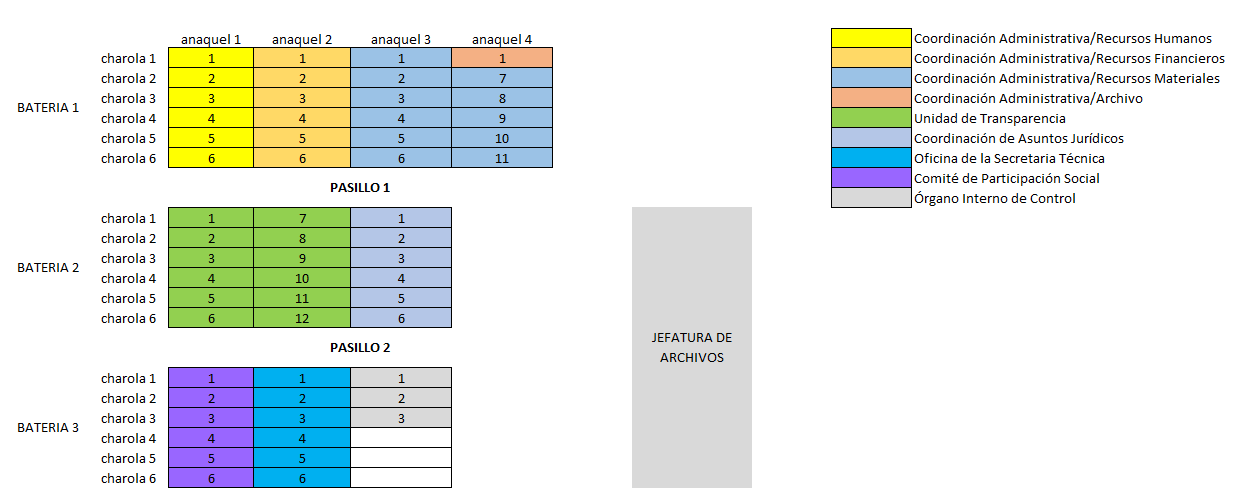 Una vez presentada la ubicación topográfica y sin existir observaciones al respecto de quienes asisten a la sesión, la Secretaria Técnica pasa a desahogar el siguiente punto del Orden del Día.X. Informe de Transferencias documentales primarias y reasignación de fechas de entrega a Archivo de Concentración.La Secretaria Técnica menciona que derivado de la Auditoría de Archivo que se realizó por el Órgano Interno de Control, no se pudieron concretar las fechas de entrega de expedientes al archivo de concentración, por lo que se asignarán nuevas fechas para cada Unidad Administrativa.Menciona que las transferencias documentales primarias se realizarán a partir del 04 de enero del 2023 y que la Jefa de Archivo acordará personalmente con cada Unidad Administrativa para programar las entregas durante las primeras semanas de enero.Al no existir observaciones de las personas que se encuentran presentes, la Secretaria Técnica somete a aprobación este acuerdo a quienes integran el GIA el cual es aprobado por unanimidad en votación económica.XI. Asuntos Varios. La Secretaria Técnica señala que la Coordinación de Asuntos jurídicos remitió a la Jefatura de archivos la dictaminación de los Lineamientos para la Organización y Conservación de Archivos Electrónicos, por lo que estos deberán trabajarse con la Unidad de Transparencia para homologar los criterios de estos lineamientos con la Guía para la Conservación, Clasificación y Eliminación de Correos electrónicos Institucional.Menciona que se hará del conocimiento a los integrantes del GIA en caso de existir cambios al documento para que este pueda ser aprobado por la titular de la SESAJ. Sin más observaciones al respecto y al no existir otro asunto por tratar en este punto del Orden del Día, se procede a desahogar el siguiente punto. XII. Lectura y aprobación de los acuerdos del Grupo interdisciplinario de Archivo. La Secretaria Técnica procede a dar lectura a los acuerdos de la Sesión:Se ratifica el Acta de la Tercera Sesión del Grupo Interdisciplinario;Se aprueban las Fichas Técnicas de Valoración Documental por Unidad Administrativa.Se aprueba la actualización al Cuadro General de Clasificación Archivística.Se aprueba la actualización del Catálogo de Disposición Documental.Se aprueba la Guía de Archivo Documental de la SESAJ.Se presenta la ubicación topográfica del Archivo de Concentración.Se aprueba la modificación en la asignación de fechas de la Transferencias documentales primarias para la entrega de expedientes con vigencia documental al Archivo de Concentración.Se acuerda homologar los criterios de la propuesta de los Lineamientos para la Organización y Conservación de Archivos Electrónicos con la Guía para la Conservación, Clasificación y Eliminación de Correos electrónicos Institucional.XIII. Clausura de la Sesión. Se da por clausurada la Primera Sesión Ordinaria del Grupo Interdisciplinario de Archivo de la SESAJ, siendo las 11:31 horas del día 16 dieciséis de diciembre del 2022, levantándose para constancia la presente acta, que firman y rubrican al calce todos los que intervinieron en la presente sesión.La presente hoja de firmas forma parte integral del Acta de la Cuarta Sesión Ordinaria del Grupo Interdisciplinario de Archivo de la SESAJ, celebrada el 16 de diciembre del año 2022 en las instalaciones de la Secretaría Ejecutiva del Sistema Anticorrupción de Jalisco.Martha Iraí Arriola Flores Coordinadora AdministrativaPaola Berenice Martínez RuizSecretaria Particular de la Secretaria Técnica de la SESAJRosa Angélica Cázares Alvarado Subdirectora de Desarrollo CurricularMiguel Navarro FloresTitular de la Unidad de TransparenciaCarlos Alberto Franco ReboredaDirector de Tecnologías y Plataformas Claudia Verónica Gómez GonzálezJefa del Departamento de Auditoría, representante del Órgano Interno de ControlGabriel Alejandro Corona OjedaSubdirector de Coordinación Interinstitucional MunicipalDenis Paul Rodríguez RomeroSubdirector de Comunicación y MediosSergio López ArciniegaSubdirector de Análisis JurídicoGuadalupe Alejandra Cisneros FrancoAuxiliar técnico de la Coordinación de Asuntos JurídicosJessica Avalos Álvarez Secretaria TécnicaDiana Vera ÁlvarezEnlace del Comité de Participación Social